Manuscript titleName Surname1,*, Name Surname2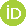 1Adress (University or organization name, department name, postal/zip code, city, country).2Adress (University or organization name, department name, postal/zip code, city, country).AbstractAbstract should present the reasons for writing the manuscript, methods, findings and outstanding conclusions concisely and informatively. Abstract should be written in English. The length of the abstract must be between 200 and 250 words. Except standard and conventional abbreviations, use of abbreviations should be avoided in the abstract. In case of abbreviation(s) is needed to be included, please define it in parenthesis where it appears in the text for the first time. Keywords should follow the abstract and not be less than 3 and more than 6.Keywords NSDI, Web Services, Disaster Management, Flood ForecastingTitle of the manuscript in TurkishÖzetTurkish summary of the articleKeywords (Anahtar Kelimeler) Natural Disasters, Flood, Landslide, Environment1. IntroductionAuthors should prepare and submit their papers in English. The papers should be written with clear and simple sentences.Papers should be prepared in accordance with the sample paper format. The page size should be A4 (210*297mm) standard. Papers should be single-spaced and the text should be written in one column. Papers should be prepared with the margins of 2 cm on the left and right sides and 2.5 cm on the bottom and top sides of each page. Papers should not exceed 10 pages, including the references section. Paragraphs should be justified and the first line of each paragraph (excluding the first paragraph) should be adjusted at 0.5 cm from the left hand margin (Akıncı & Özalp, 2007). Paper title should be concise and informative and it should convey information about the topic and content of the paper. The first letters of each word in the title should be written in capital and it should be typed as 14 points Arial-bold and justified to the left (Akıncı et al., 2024).The text of the paper should be designed in sections as follows; Introduction, Material and Method, Results and Discussion, Conclusions (Conclusions and Suggestions), Acknowledgements (if any), References. Introduction part should give the nature of the problem under investigation, main objectives of the study and method of approach accompanying relevant references of literature. Following sections may review on the theoretical bases of the study, the used and/or suggested methods and/or algorithms, the numerical applications, and the analyses on the provided results. Obtained results from the study can be summarized and suggestions can be presented in the Conclusions section. The text of sections should be written with Times New Roman characters in 10 points (Akinci, 2010; Akinci et al., 2021; Demirarslan & Akinci, 2022).  SubsectionsTitles and subtitles of the sections and subsections should be numerated sequentially in decimal numbers. Section numbering should not exceed three levels (Example:  1. Introduction, 2. Main Section, 2.1. Subsection, 2.1.1. Subsection). The abstract should not be numbered. Abbreviations should be defined at the first use in parenthesis following their denotations.All tables should have table captions. Table caption should be placed above the table, e.g. “Table 1: Table caption”. The footnotes in the tables should be cited with superscript lowercase letters and the corresponding footnotes should be placed below the table. Tables in the manuscript must not be in graphical format. All figures should have figure captions. Figure caption should be placed below the figure, e.g. “Figure 1: Figure caption”. Tables and figures should be numbered sequentially through the text without using any section number.The equations are to be justified to the left side of the manuscript and numbered sequentially. Equation numbers should be placed next to the corresponding equation and justified to the right margin. Equations must be prepared using a commonly available equation editor (e.g. Ms. Word Equation editor, MathType) to allow editing. Equations should not be included in the manuscript in graphical formats.  											    (1)Table 1: Table caption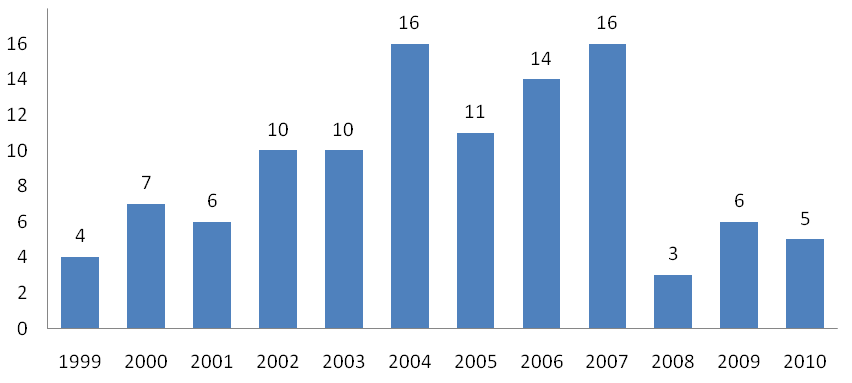 Figure 1: Figure captionCitations should consist of the author’s surname with the first letter in capital and year of the publication in the form i.e. (“Surname” “Year”). In case, the cited reference has two authors the word, “and” should be inserted between the surnames. In case, the cited reference has more than two authors the phrase “et al.” should be inserted between the first author’s surname and the year of the publication. In case, cited text in the manuscript only refers to one page of the reference then the page number of the reference should be given after the year of the publication by a comma between the year and the page number. Samples are given below. Examples: According to Ozalp (2013) ...From the model of Vanicek and Kleusberg (1987) ...Considering the research results of Pavlis et al. (2008) ...… (Bostanci, 1995).… (Pursell & Potterfield, 2008).… (Akinci, 2005; Dogan et al., 1992).… (Tapley et al., 2005). AcknowledgementsThe institutions and associations from which the financial supports are provided, personal contacts of the authors who contribute to the manuscript can be acknowledged in the acknowledgements section. Acknowledgements should not be placed in any part of the manuscript as footnotes. Acknowledgements section should be as concise as possible.ReferencesAPA style (Version 7) should be used for citing sources. In parenthetical references, the author's name and publication date are included in parentheses and added at the end of the sentence. In in-text citation, the author's name is included in the text as part of the sentence and the year is written in parentheses. Examples of citing references in the text and in parentheses are given below.Citation in the text: Sönmez et al. (2013) and Guney (2018) emphasized that due to the high duration of the sun's rays on the slopes with a southern aspect, heat and evaporation are higher on the slopes with a southern aspect than on the northern slopes, and therefore the slopes with a southern aspect are more suitable for weathering and erosion.Citation in parentheses: Various statistical, machine learning and data mining methods have been used for erosion susceptibility mapping (Akgun & Turk, 2011; Rahmati et al., 2016; Ghosh & Mukhopadhyay, 2021).References should be arranged in “References” section. Firstly, references should be ordered alphabetically according to the cited and quoted authors’ surname, then chronologically if necessary. Both References and Acknowledgements should not have section numbers. The name of articles listed in the References should be written in lowercase, expect the first letter. The second and following lines should be adjusted at 0.5 cm from the left hand margin for each reference. Examples of different kinds of publications are given below. You can find detailed information about other source types on the APA 7 official website.Journal Article:One authorFormat: Lastname, A. (year). Title of the article. Title of the Journal, Volume(Issue), First page–Last page. doiPaivio, A. (1975). Perceptual comparisons through the mind’s eye. Memory & Cognition, 3(1), 635–647.Jerrentrup, A. (2018). Teaching medicine with the help of “Dr. House.” PLoS ONE, 13(3), Article e0193972.Akıncı, H. (2022). Assessment of rainfall-induced landslide susceptibility in Artvin, Turkey using machine learning techniques. Journal of African Earth Sciences, 191, Article 104535. https://doi.org/10.1016/j.jafrearsci.2022.104535Mounier-Kuhn, P. (2012). Computer science in French universities: Early entrants and latecomers. Information & Culture: A Journal of History, 47(4), 414–456.Yılmaz, M. U. (2023). Keşif kuraklık indeksi ve standartlaştırılmış yağış indeksi kullanılarak Kırklareli ilinde kuraklığın eğilimi ve zamansal değişkenliği. Doğal Afetler ve Çevre Dergisi, 9(2), 341-364. https://doi.org/10.21324/dacd.1296428Andreff, W. (2000). The evolving European model of professional sports finance. Journal of Sports Economics, 1, 257–276. https://doi.org/10.1177/152700250000100304Two and more authorsFormat: Lastname, A., & Lastname, B. (year). Title of the article. Title of the journal, Volume(Issue), First page–Last page. doiKöroğlu, B., & Akıncı, H. (2023). Coğrafi bilgi sistemleri tabanlı çok kriterli karar analizi ile Giresun ili dereli ilçesinin taşkın duyarlılık analizi. Artvin Çoruh Üniversitesi Mühendislik ve Fen Bilimleri Dergisi, 1(2), 62–81. Becker, L. J., & Seligman, C. (1981). Welcome to the energy crisis. Journal of Social Issues, 37(2), 1–7.Cheryan, S., & Meltzoff, A. N. (2015). Cultural stereotypes as gatekeepers. Frontiers in Psychology, 6, Article e0214466. https://doi.org/10.3389/fpsyg.2015.00049Demirarslan, K. O., & Akıncı, H. (2016). Doğu Karadeniz bölgesinde kükürtdioksit (SO2) dağılımlarının coğrafi bilgi sistemleri yardımıyla belirlenmesi. Doğal Afetler ve Çevre Dergisi, 2(2), 81-99. https://doi.org/10.21324/dacd.91087Frischlich, L., Hahn, L., & Rieger, D. (2021). The promises and pitfalls of inspirational media: What do we know, and where do we go from here? Media and Communication, 9(2), 162–166. https://doi.org/10.17645/mac.v9i2.4271Grady, J. S., Her, M., Moreno, G., Perez, C., & Yelinek, J. (2019). Emotions in storybooks: A comparison of storybooks that represent ethnic and racial groups in the United States. Psychology of Popular Media Culture, 8, 207–217. https://doi.org/10.1037/ppm0000185Rosette, J., Suárez, J., North P., & Los S. (2011). Forestry applications for satellite lidar remote sensing. Photogrammetric Engineering and Remote Sensing, 77(3), 271-279.Article with DOI Number:Format: Lastname, A. (year). Title of the article. Title of the Journal. Advance online publication. doiMuldoon, K., Towse, J., Simms, V., Perra, O., & Menzies, V. (2012). A longitudinal analysis of estimation, counting skills, and mathematical ability across the first school year. Developmental Psychology. Advance online publication. https://doi.org/10.1037/a0028240.Article in Press: Format: Lastname, A. (in press). Title of the article. Title of the Journal.Hindmoor, A., & McConnell, A. (in press). Why didn’t they see it coming? Warning signs, acceptable risks and the global financial crisis. Political Studies.Preprint Article:Format: Lastname, A. (year). Title of the article. Web site. doiHampton, S., Rabagliati, H., Sorace, A., & Fletcher-Watson, S. (2017). Autism and bilingualism: A qualitative interview study of parents’ perspectives and experiences. PsyArXiv. https://doi.org/10.31234/osf.io/76xfsBook: Format: Lastname, A. (year). Title of the book (edition, Volume). Publisher. doiAttention: The edition, volume, and DOI are not compulsory.Strunk, W., Becker, E., & White, E. B. (1979). The guide to everything and then some more stuff (3rd ed.). Macmillan.von der Lippe, T. L. (Ed.). (2016). Student affairs for academic administrators. Stylus Publishing; ACPA Books.Kearney, D. J., & Simpson, T. L. (2020). Concise guides on trauma care. Mindfulness-based interventions for trauma and its consequences. American Psychological Association. https://doi.org/10.1037/0000154-000Florian, L. (Ed.). (2014). The SAGE handbook of special education (2nd ed., Vol. 1). SAGE.American Psychiatric Association. (2013). Diagnostic and statistical manual of mental disorders (5th ed.). https://doi.org/10.1176/appi.books.9780890425596.744053Book Chapter:Format: Lastname, A. (year). Title of the chapter. In B. Lastname, C. Lastname & D. Lastname (Eds.), Title of the book (Volume, pp. First page–Last page). Publisher. doiBergquist, J. M. (1992). German Americans. In J. D. Buenker & L. A. Ratner (Eds.), Multiculturalism in the United States: A comparative guide to acculturation and ethnicity (Vol. 3, pp. 53–76). Greenwood.Belsey, C. (2006). Poststructuralism. In S. Malpas & P. Wake (Eds.), The Routledge companion to critical theory (pp. 51–61). Routledge.Baker, F. M., & Lightfoot, O. B. (1993). Psychiatric care of ethnic elders. In A. C. Gaw (Ed.), Culture, ethnicity, and mental illness (pp. 517–552). American Psychiatric Press.Scott, D. (2005). Colonial governmentality. In J. X. Inda (Ed.), Anthropologies of modernity (pp. 21–49). Wiley. http://www3.interscience.wiley.com/cgi-bin/bookhome/117909832Conference/Symposium paperProvide the names of the presenters in the author element of the reference.Provide the full dates of the conference in the date element of the reference.Describe the presentation in square brackets after the title. The description is flexible (e.g., “[Conference session],” “[Paper presentation],” “[Poster session],” “[Keynote address]”).Provide the name of the conference or meeting and its location in the source element of the reference.To cite only the abstract of a conference presentation, include the word “abstract” as part of the bracketed description (e.g., “[Conference presentation abstract]”).Conference/Symposium paper, keynote address, poster presentation, etc. (unpublished)Whipple, S. (2018, March 6-9). Control beliefs as a moderator of stress on anxiety [Conference presentation]. Southeastern Psychological Association 64th Annual Meeting, Charleston, SC, United States.Evans, A. C., Jr., Garbarino, J., Bocanegra, E., Kinscherff, R. T., & Márquez-Greene, N. (2019, August 8–11). Gun violence: An event on the power of community [Conference presentation]. APA 2019 Convention, Chicago, IL, United States. https://convention.apa.org/2019-videoCacioppo, S. (2019, April 25–28). Evolutionary theory of social connections: Past, present, and future [Conference presentation abstract]. Ninety-ninth annual convention of the Western Psychological Association, Pasadena, CA, United States. https://westernpsych.org/wp-content/uploads/2019/04/WPA-Program-2019-Final-2.pdf.Conference paper in Proceedings (published as a book)Cismas, S. C. (2010). Educating academic writing skills in engineering. In P. Dondon & O. Martin (Eds.), Latest trends on engineering education (pp. 225–247). WSEAS Press.Kushilevitz, E., & Malkin, T. (Eds.). (2016). Lecture notes in computer science: Vol. 9562. Theory of cryptography. Springer. https://doi.org/10.1007/978-3-662-49096-9.Conference paper in Proceedings (published as a journal issue)Chaudhuri, S., & Biswas, A. (2017). External terms-of-trade and labor market imperfections in developing countries. Proceedings of the Academy of Economics and Economic Education, 20(1), 11-16. https://search-proquest-com.elibrary.jcu.edu.au/docview/1928612180?accountid=16285Duckworth, A. L., Quirk, A., Gallop, R., Hoyle, R. H., Kelly, D. R., & Matthews, M. D. (2019). Cognitive and noncognitive predictors of success. Proceedings of the National Academy of Sciences, USA, 116(47), 23499–23504. https://doi.org/10.1073/pnas.1910510116Published Thesis or Dissertation: Format: Lastname, A. A. (year). Title of thesis [Doctoral, Master, or Bachelor’s thesis or dissertation, Name of the Institution]. Name of Repository. www.website.comAkıncı, H. (2006). Konumsal veri altyapılarının web servisleri ile gerçekleştirilmesi: mevcut durum analizi ve gelecek yönelimlerinin belirlenmesi [Doktora tezi, Karadeniz Teknik Üniversitesi]. YÖK Ulusal Tez Merkezi. https://tez.yok.gov.tr/UlusalTezMerkeziZambrano-Vazquez, L. (2016). The interaction of state and trait worry on response monitoring in those with worry and obsessive-compulsive symptoms [Doctoral dissertation, University of Arizona]. UA Campus Repository. https://repository.arizona.edu/handle/10150/620615Kelly, C. B. D. (2018). The art of coffee roasting [Doctoral thesis, University of Waikato]. The University of Waikato Research Commons. https://hdl.handle.net/10289/11614Kabir, J. M. (2016). Factors influencing customer satisfaction at a fast-food hamburger chain: The relationship between customer satisfaction and customer loyalty [PhD dissertation, Wilmington University]. ProQuest Dissertations & Theses Global.Report:Format: Author. (year). Title of the report in sentence case (Number of the Report or Working Paper if available). Publisher if different to author. www.website.com if availableHershey Foods Corporation. (2001). 2001 Annual report (Working Paper No. 3). Wiley.Queensland Department of Innovation and Tourism Industry Development. (2016). Advancing tourism 2016. https://www.publications.qld.gov.au/dataset/advancing-tourism/resource/df997cf7-14fc-47b1-ac99-ddc7f0975967Website: Format: Lastname, A. (year). Title of the webpage in sentence case. Name of the Website in Title Case. www.website.comJohnson, A. (2018, May 24). The promise of specialised early intervention in psychosis services. IEPA. https://iepa.org.au/network-news/it-doesnt-need-to-be-this-way-the-promise-of-specialised-early-intervention-in-psychosis-servicesCzachor, E. M. (2021). Bella Thorne thanked the FBI for “searching tirelessly” for the hacker who allegedly threatened her. BuzzFeed. https://www.buzzfeed.com/emilymaeczachor/bella-thorne-responded-alleged-hackers-arrestFagan, J. (2019, March 25). Nursing clinical brain. OER Commons. Retrieved January 7, 2020, from https://www.oercommons.org/authoring/53029-nursing-clinical-brain/viewCenter for Systems Science and Engineering. (2020, May 6). COVID-19 dashboard by the Center for Systems Science and Engineering (CSSE) at Johns Hopkins University (JHU). Johns Hopkins University & Medicine, Coronavirus Resource Center. Retrieved May 6, 2020, from https://coronavirus.jhu.edu/map.htmlAttention: If the author and the name of the website are the same, omit the name of the website to avoid repetition.World Health Organization. (2018). The top 10 causes of death. https://www.who.int/news-room/fact-sheets/detail/the-top-10-causes-of-deathPublished or Unpublished Data set:Format: Author. (Year). Title of document in sentence case [Data set]. Website. www.website.com              Author. (Year). Title of document in sentence case [Unpublished raw data]. Website/Publisher. www.website.comCoppedge, M., Gerring, J., Knutsen, C. H., Lindberg, S. I., Teorell, J., Altman, D. (2019). V-Dem country-year dataset v9 [Data set]. V-Dem. https://doi.org/10.23696/vdemcy19O’Donohue, W. (2017). Content analysis of undergraduate psychology textbooks (ICPSR 21600; Version V1) [Data set]. ICPSR. https://doi.org/10.3886/ICPSR36966.v1Evans, S. K. (2014). Personnel survey [Unpublished raw data]. University of Southern California.Important Notes1. Arrange entries in alphabetical order by the surname of the first author.During, J. (2005).Escalas, J. (2013).Jacobus, M., Keller, E. F., & Shuttleworth, S. (Eds.). (2013).Scott, A. J. (2012).2. If authors have the same surname, alphabetize them according to their first initial.Johnson, A. (2004).Johnson, I. (2002).3. If there are entries with identical authors, order them chronologically, earliest first.Escalas, J. (2013).Escalas, J. (2019).4. If there are entries with identical authors published in the same year, organize them in the reference list alphabetically by the title of the article or chapter. Then assign letter suffixes to the year (a, b, c, etc.).Berndt, T. J. (1981a). Berndt, T. J. (1981b). 5. When citing sources in the text, use the example notations in the table belowClassificationExplanationAreaAreaClassificationExplanationha%1Highly suitable 43335.2924.452Moderately suitable 40521.0522.863Lowly suitable 93387.6052.69TOTALTOTAL177243.94100.00Type of CitationCitation in textParenthetical citation in textOne authorAkıncı (2022)(Akıncı, 2022)Two authorAkıncı and Özalp (2007)(Akıncı & Özalp, 2007)Three and more authorsAkıncı et al. (2020)(Akıncı et al., 2020)